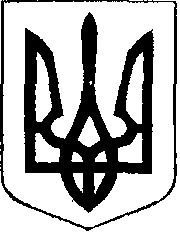                                                У К Р А Ї Н А            Жовківська міська рада  Жовківського району Львівської області	44-а сесія VIІ-го демократичного скликання 				         РІШЕННЯвід                   2019р.             № 	м. Жовква«Про надання дозволу гр. Лихачевській О.Р. на розробку проекту землеустрою щодо відведення земельної ділянки  для будівництва та обслуговування житлового будинку, господарських будівель і споруд  по вул. Срібній, 36   в м.Жовкві»                Розглянувши заяву  гр. Лихачевської Ольги Романівни та долучені документи, керуючись  ст. 26 Закону України “Про місцеве самоврядування в Україні”, Жовківська міська радаВ И Р І Ш И Л А:	1. Надати дозвіл гр. Лихачевській  Ользі Романівні  на розробку проекту відведення земельної ділянки  орієнтовною площею 0,1000 га,  для будівництва та обслуговування житлового будинку, господарських будівель і споруд    по вул. Срібній,36  в м. Жовкві, у відповідності до детального плану території по вул. Срібній, 36  м.Жовкві .2. Погоджений у встановленому порядку проект відведення земельної ділянки  подати на затвердження Жовківської міської ради. Міський голова                                                Петро Вихопень                                                        